ContenidoDivisión de Personal y Orden (M-1), ARD, Enero-Marzo 2021Relación del personal autorizado y actual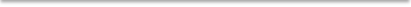 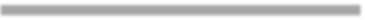 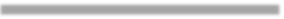 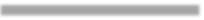 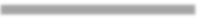 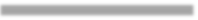 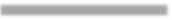 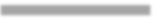 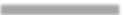 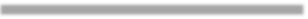 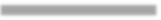 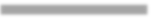 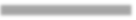 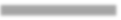 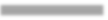 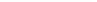 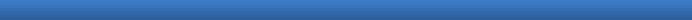 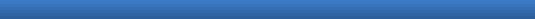 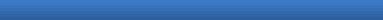 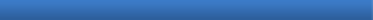 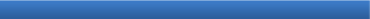 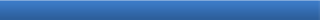 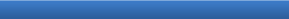 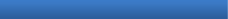 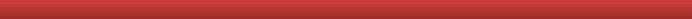 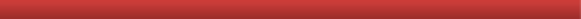 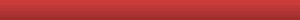 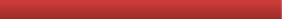 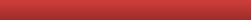 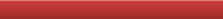 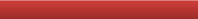 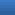 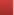 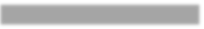 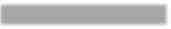 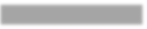 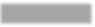 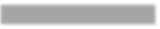 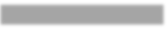 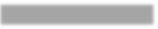 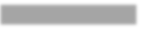 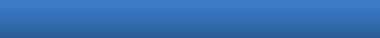 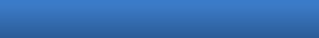 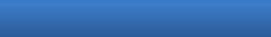 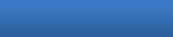 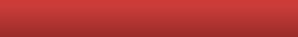 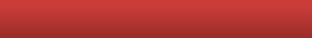 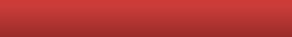 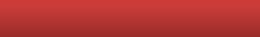 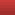 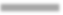 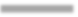 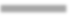 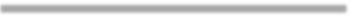 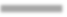 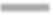 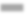 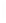 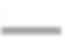 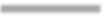 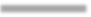 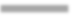 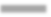 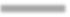 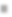 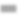 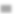 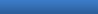 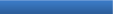 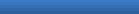 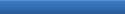 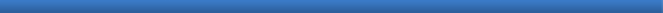 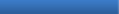 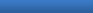 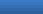 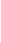 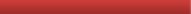 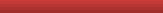 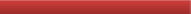 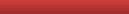 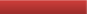 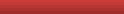 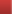 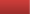 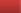 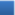 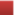 Distribución del personal activo por género, según su rango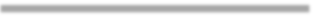 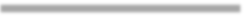 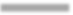 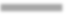 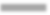 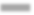 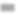 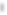 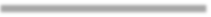 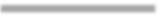 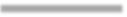 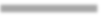 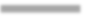 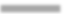 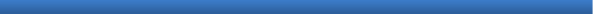 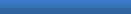 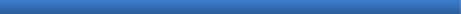 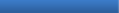 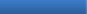 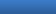 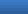 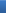 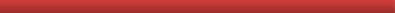 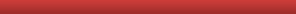 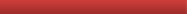 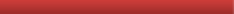 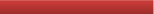 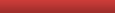 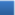 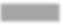 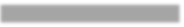 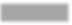 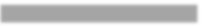 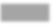 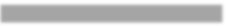 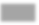 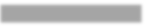 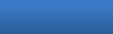 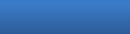 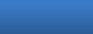 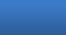 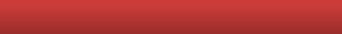 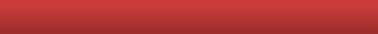 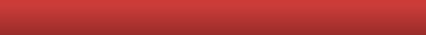 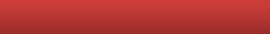 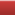 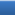 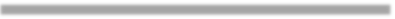 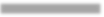 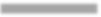 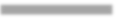 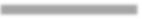 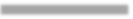 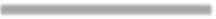 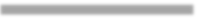 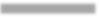 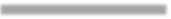 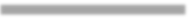 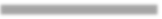 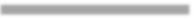 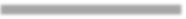 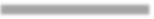 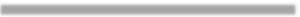 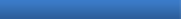 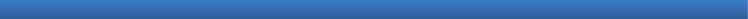 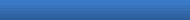 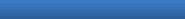 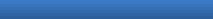 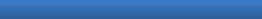 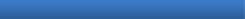 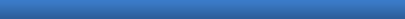 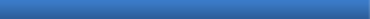 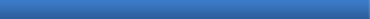 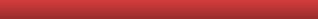 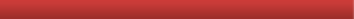 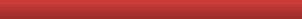 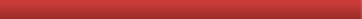 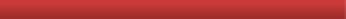 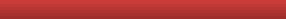 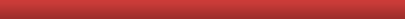 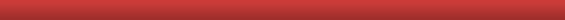 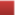 Distribución del personal Ingresado1.4 Distribución del personal ReingresadoDistribución de miembros con pérdida de documentos, por rango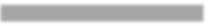 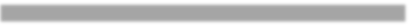 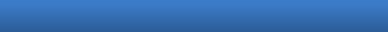 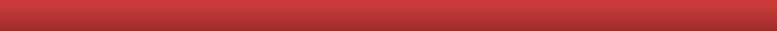 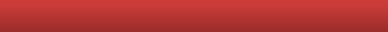 Distribución del personal dado de baja, según el rango y clasificación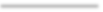 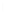 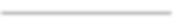 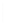 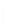 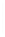 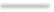 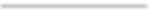 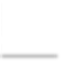 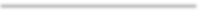 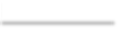 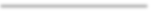 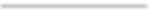 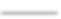 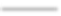 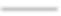 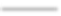 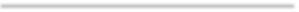 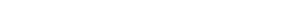 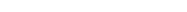 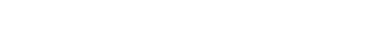 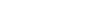 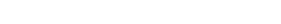 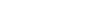 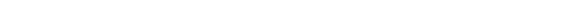 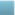 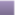 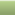 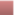 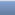 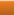 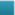 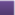 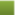 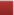 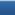 Distribución de oficiales por departamento, según rango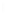 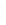 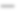 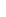 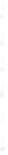 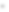 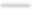 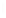 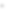 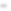 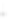 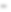 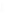 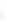 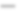 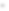 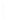 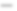 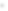 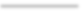 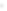 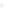 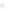 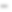 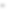 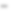 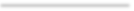 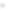 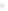 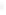 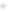 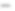 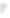 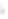 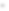 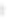 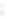 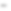 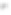 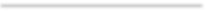 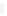 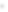 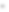 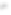 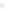 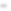 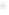 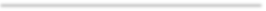 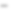 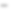 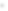 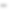 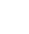 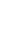 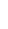 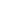 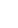 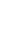 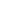 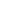 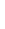 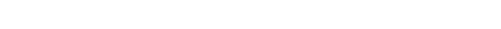 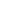 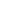 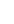 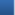 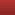 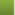 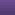 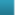 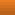 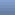 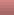 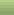 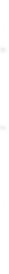 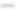 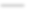 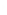 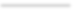 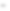 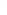 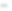 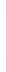 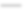 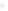 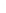 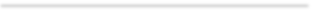 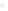 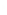 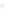 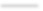 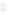 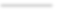 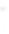 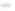 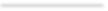 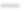 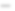 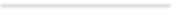 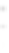 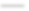 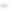 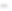 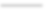 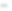 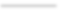 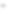 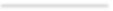 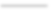 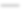 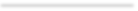 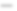 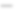 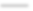 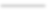 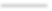 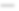 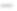 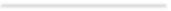 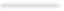 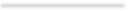 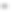 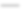 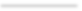 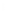 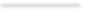 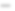 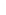 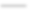 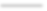 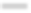 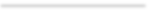 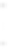 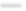 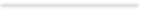 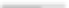 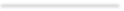 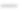 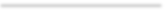 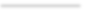 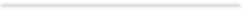 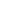 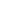 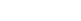 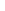 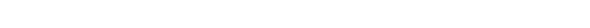 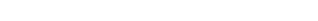 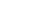 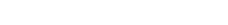 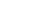 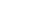 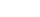 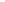 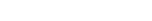 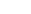 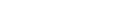 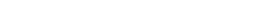 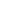 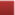 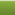 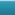 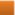 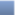 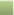 Distribución de alistados por departamento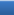 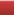 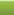 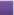 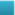 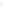 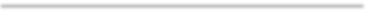 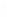 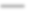 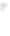 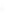 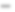 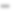 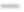 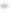 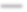 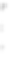 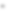 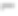 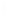 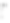 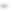 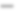 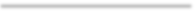 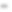 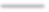 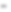 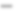 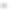 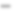 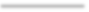 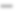 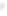 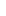 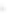 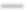 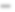 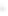 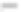 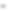 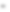 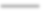 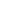 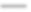 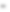 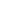 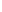 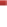 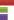 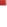 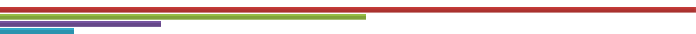 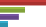 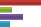 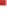 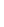 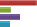 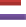 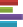 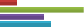 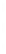 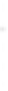 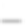 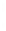 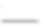 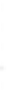 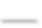 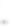 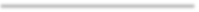 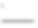 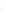 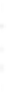 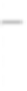 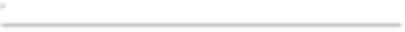 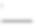 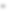 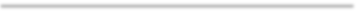 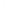 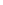 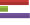 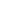 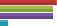 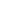 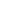 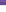 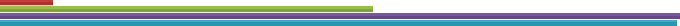 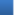 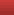 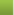 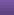 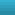 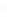 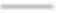 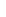 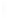 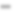 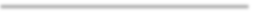 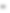 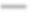 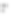 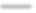 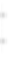 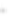 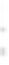 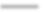 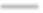 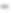 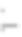 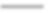 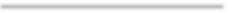 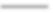 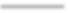 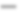 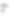 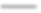 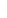 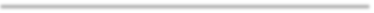 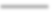 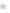 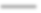 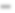 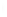 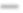 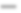 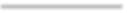 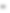 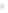 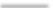 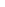 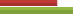 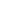 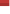 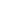 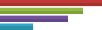 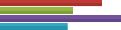 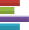 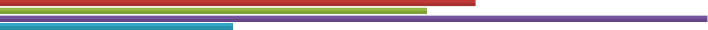 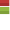 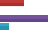 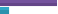 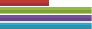 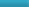 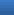 No aplican especialidadDistribución de alistados sancionados 30 días ó más, con 2 o más sancionesDivisión de Inteligencia Naval (M-2), ARD, Enero-Marzo 2021Distribución de embarcaciones decomisadas en viajes ilegales y otras violaciones marítimas, por tipo de embarcación.Distribución de personas detenidas en viajes ilegales y otras violaciones marítimas, por nacionalidad.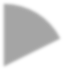 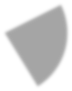 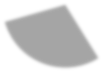 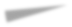 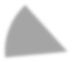 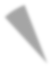 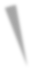 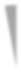 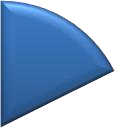 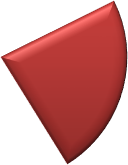 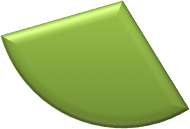 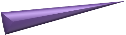 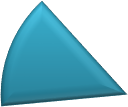 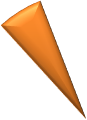 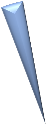 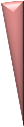 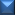 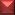 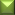 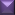 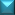 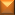 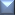 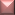 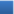 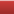 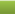 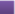 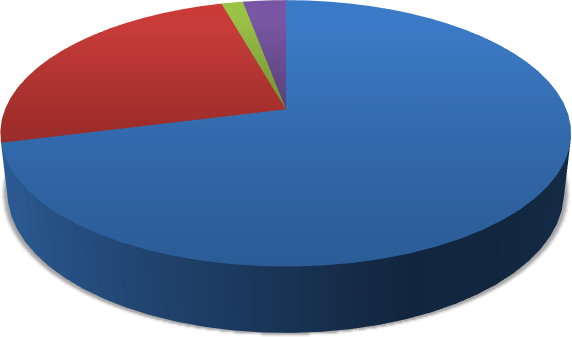 División de operaciones navales (M-3) Enero-Marzo 2021Distribución de misiones realizadas, por tipo de misión.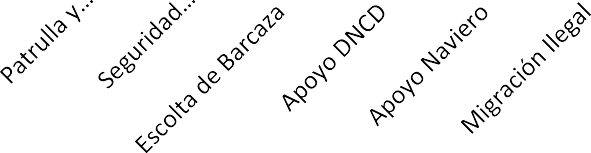 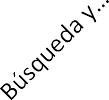 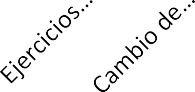 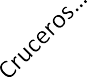 Navegación de las unidades.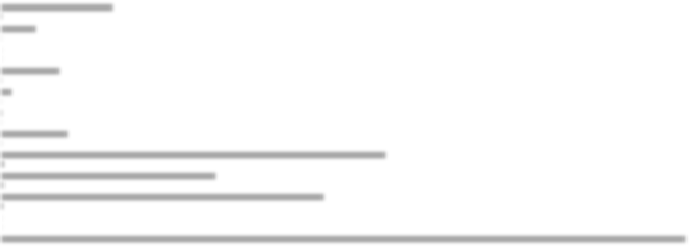 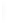 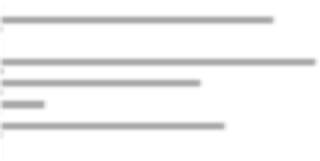 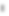 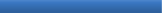 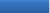 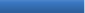 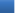 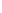 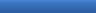 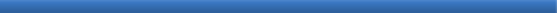 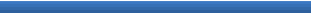 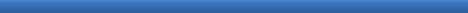 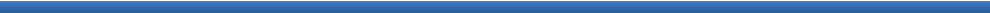 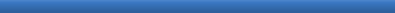 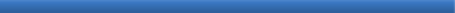 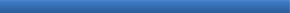 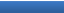 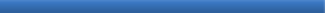 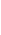 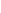 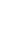 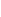 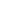 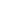 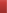 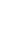 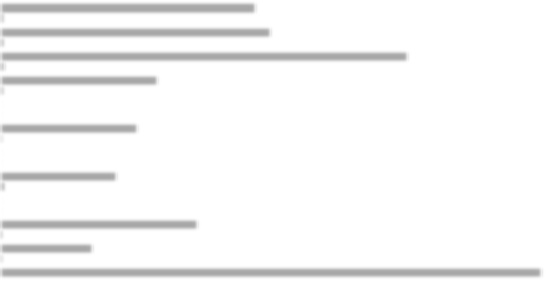 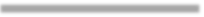 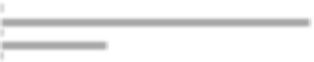 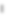 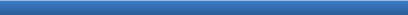 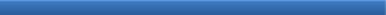 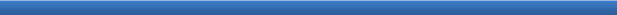 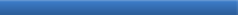 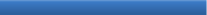 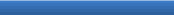 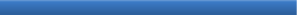 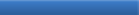 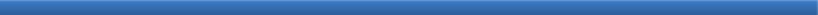 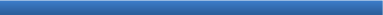 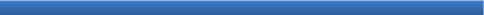 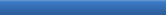 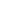 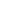 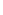 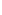 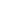 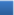 Consumo de combustible (en Gls.) navegados, en puerto y en fondeoDistribución del uso del combustible (Gasoil), por unidad y utilización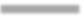 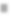 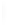 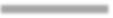 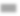 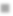 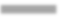 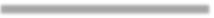 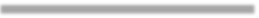 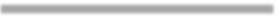 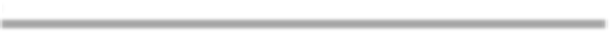 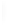 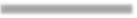 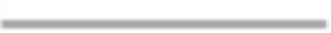 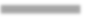 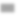 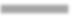 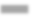 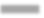 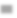 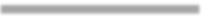 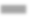 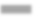 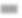 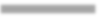 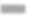 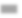 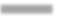 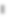 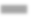 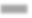 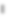 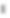 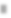 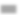 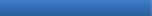 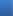 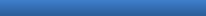 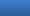 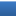 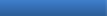 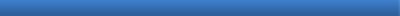 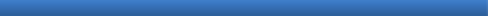 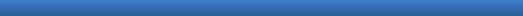 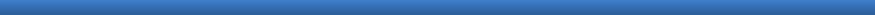 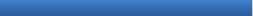 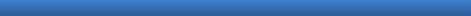 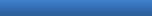 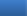 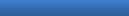 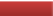 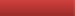 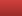 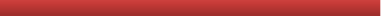 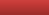 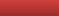 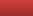 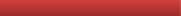 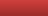 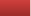 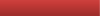 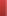 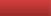 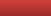 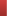 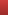 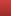 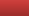 Distribución del uso del combustible (Gasolina), por unidad y utilización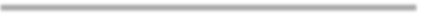 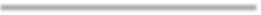 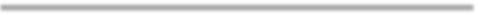 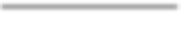 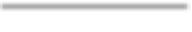 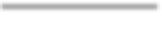 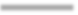 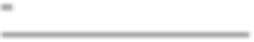 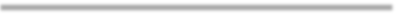 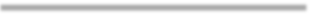 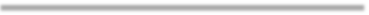 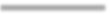 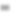 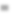 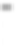 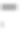 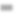 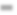 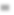 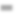 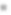 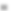 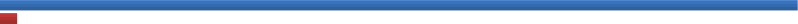 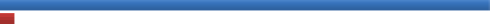 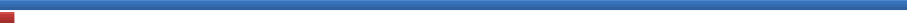 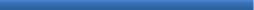 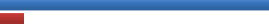 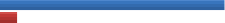 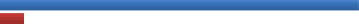 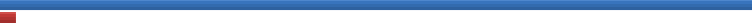 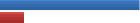 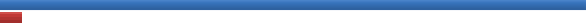 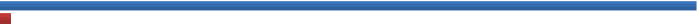 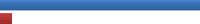 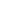 Dirección General del Cuerpo Médico y Sanidad Naval, ARD, Enero-Marzo 2021.Distribución del tipo de consulta, por Rango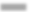 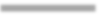 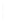 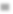 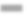 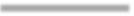 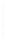 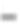 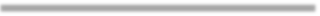 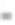 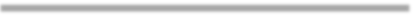 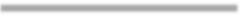 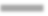 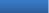 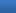 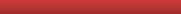 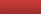 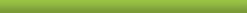 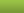 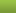 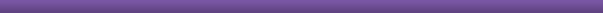 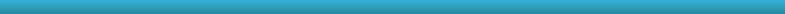 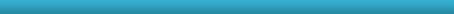 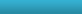 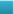 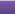 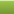 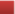 Distribución de emergencias atendidas, por Género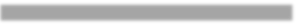 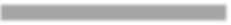 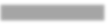 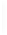 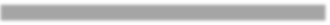 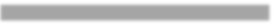 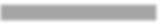 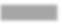 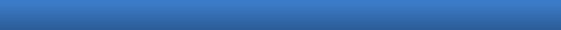 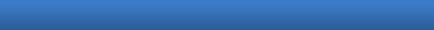 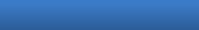 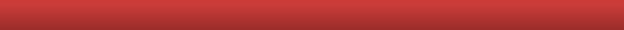 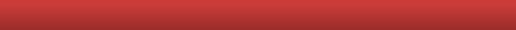 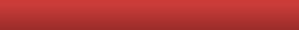 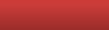 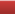 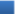 Dirección de Acción Cívica, Enero-Marzo 2021.5.1. Actividades operativas, Acción Cívica.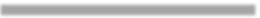 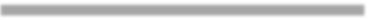 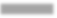 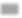 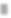 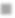 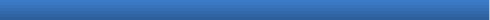 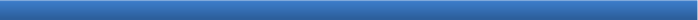 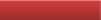 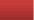 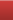 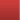 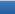 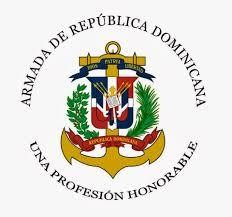 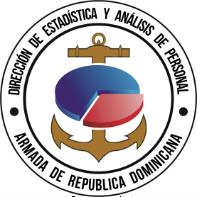 Institución:Armada República Dominicana.Documento:Análisis estadísticos Comparativas enero-septiembre 2020, ARD.Área o Dependencia:Dirección de Estadística y Análisis de Personal.Fecha de Emisión: Enero-Marzo 2021.RANGOSFUERZA AUTORIZADAFUERZA ACTUAL%FUERZA DE MAS%FUERZA DE MENOS%ALMIRANTE100,000,0111,1VICE ALMIRANTE331,000,000,0CONTRALMIRANTE19111,700,0888,9CAPITÁN DE NAVÍO1132980,41857,200,0CAPITÁN DE FRAGATA1263670,32419,400,0CAPITÁN DE CORBETA1315270,239615,500,0TENIENTE DE NAVÍO2357380,350319,700,0TENIENTE DE FRAGATA3409870,364725,300,0TENIENTE DE CORBETA6891.2720,558322,800,0SUB-TOAL1.6574.2032.5559GUARDIAMARINA 4TO. AÑO24540,43090,900,0GUARDIAMARINA 3ER. AÑO44470,939,100,0GUARDIAMARINA 2DO. AÑO70551,300,01512,7GUARDIAMARINA 1ER. AÑO183802,300,010387,3SUB-TOAL32123633118SUB TENIENTE I020,020,100SARGENTO MAYOR7921.5360,574441,300SARGENTO9101.3140,740422,400CABO1.1211.5360,741523,000MARINERO ESPECIALISTA1.0071.0381,0311,700MARINERO5.3286987,600,04.63086MARINERO AUXILIAR9569951,0392,200GRUMETE750977,700,065312ASIMILADO3492471,400,01022PERSONAL NOMINAL01680,01689,300SUB-TOAL11.2137.6311.8035.385TOTAL GENERAL13.19112.0704.3915.512RANGOSMASCULINO%FEMENINO%TOTALALMIRANTE00,000,000,0VICE ALMIRANTE30,100,030,1CONTRALMIRANTE110,300,0110,3CAPITÁN DE NAVÍO2778,3212,42987,1CAPITÁN DE FRAGATA3129,4556,23678,7CAPITÁN DE CORBETA42612,810111,452712,5TENIENTE DE NAVÍO57717,416118,273817,6TENIENTE DE FRAGATA76623,122325,298923,5TENIENTE DE CORBETA94728,532536,71.27230,2SUB-TOAL3.3198864.205GUARDIAMARINA 4TO. AÑO4522,5925,05422,9GUARDIAMARINA 3ER. AÑO4020,0719,44719,9GUARDIAMARINA 2DO. AÑO5025,0513,95523,3GUARDIAMARINA 1ER. AÑO6532,51541,78033,9SUB-TOAL20036236SUB TENIENTE I20,000,020,0SARGENTO MAYOR1.27121,126516,41.53620,1SARGENTO1.13818,917610,91.31417,2CABO1.21520,232119,91.53620,1MARINERO ESPECIALISTA87614,616210,01.03813,6MARINERO5038,419512,16989,1MARINERO AUXILIAR61210,238323,799513,0GRUMETE971,600,0971,3ASIMILADO1482,5996,12473,2PERSONAL NOMINAL1522,5161,01682,2SUB-TOAL6.0141.6177.631TOTAL GENERAL9.5332.53912.072CATEGORÍACANTIDADALISTADOS9TOTAL9CATEGORÍACANTIDADALISTADOS1TOTAL1RANGOOFICIALES Y ASIM. CON PERDIDA DE DOCUMENTOSALISTADO CON PÉRDIDA DEDOCUMENTOSTOTAL%TC1125,0CABO2250,0MRO1125,0TOTAL134CLASIFICACION DE BAJA OTORGODATFTCGM.2- AASP.GMSGTMRSGTOCABOMRE.MROMR.AUX.GRUMETECANTIDAD%FALTAS GRAVES DEBIDAMENTECOMPROBADAS00000033210922,5INADAPTABILIDAD A LA VIDA MILITAR0000000000112,5INHABILIDAD FÍSICA23002200000922,5PENSIONADO0000010001025RETIRO VOLUNTARIO0000000001012,5SOLICITUD ACEPTADA002134100611845TOTAL2321574329240DEPARTAMENTOALMVALMCALMCNCFCCTNTFTCTOTAL%DEPTO. AUX. DE CONTABILIDAD000019101616521,24DEPTO. DE ADMINISTRACIÓN0003988229379591765209149,75DEPTO. DE ALBANILERÍA000122276200,48DEPTO. DE ARTILLERÍA00002611144370,88DEPTO. DE BANDA DE MÚSICA0000249820431,02DEPTO. DE CAPELLANÍA000222644200,48DEPTO. DE CARPINTERÍA000013134120,29DEPTO. DE COMUNICACIONES0001471380330,79DEPTO. DE CONTADURÍA0001017202712191052,50DEPTO. DE ELECTRICIDAD000816121558641,52DEPTO. DE ELECTRÓNICA00071011469471,12DEPTO. DE INGENIERÍA CIVIL Y MECANICA0002322812290,69DEPTO. DE MOTORES DIESEL0014334191017181423,38DEPTO. DE PLOMERÍA00000322180,19DEPTO. DE REFRIGERACIÓN000013539210,50DEPTO. DE SOLDADURA0000049105280,67DEPTO. DE TORNO00011322090,21DEPTO. DENTAL00061618121111741,76DEPTO. ENFERMERÍA0000031933591142,71DEPTO. INGENIERÍA AGRONÓMICA00010100020,05DEPTO. JURIDICO0011022242034511623,85DEPTO. LABORATORIO000001647180,43DEPTO. MAQ. ALTERNATIVAS X CALDERAS00000000000,00DEPTO. MECÁNICA AUTOMOTRIZ0000425116280,67DEPTO. MECÁNICO DENTAL0000024108240,57DEPTO. MEDICO0003044467157693177,54DPTO. DE PROCESAMIENTO DE DATOS00028202518341072,55INFANTES DE MARINA000148647300,71OFICIALES DE COMANDO0391327357536210349211,71PILOTOS00001110030,07TECNICOS AUXILIARES EN FARMACIA00001000010,02TECNICOS LABORATORISTAS00000010010,02TECNICOS PROGRAMADORES000210582717691,64TOTAL031129836752773898712724203ESPECIALIDADESSUBTENIENTE ISGTMRSGTOCABOSMRETOTAL%ALBAÑILES (AL)09212140,3ARTILLEROS (AR)017990350,6BAREROS (BB)08414170,3BUZOS (BZ)0220040,1CARPINTEROS (CA)03152110,2COCINEROS (CC)0511528121062,0CONTADORES (CD)08414170,3LIC.CONTADOR0000000,0CHOFERES (CH)0583123101222,2CONTRAMAESTRES (CO)287546020293163230,1CAMAREROS (CR)022162921881,6DIBUJANTES (DJ)0101020,0DEPORTISTAS (DP)02110554632434,5ENFERMERAS (EF)046132412951,8ELECTRICISTAS (EL)0264332651,2ESTUDIANTES0001010,0ELECTROMECÁNICOS0000000,0ELECTRÓNICOS (ET)0298311691,3FAREROS (FA)0000000,0FOTOGRÁFOS (FT)0300030,1HERREROS (HE)0000000,0HONORIFICO0013260,1INFORMÁTICA (IF)058535381723,2INSPECTOR DE COSTAS (IC)0006280,1INFANTE DE MARINA (IM)053376687683179933,2INGENIERO ARQUITECTO0000000,0INGENIERO CIVIL0020020,0JARDINEROS0001010,0LABORATORISTAS (LB)0211040,1LIC. MERCADOTECNIA0000000,0LIC. EN PSICOLOGIA0010010,0LIC. EN ENFERMERIA0010010,0MECÁNICO AUTOMOTRIZ (MA)01215122410,8MOTORES DIESEL (MD)021152514751,4MÉDICOS04364170,3MEDICO GINECOBOSTETRA0100010,0MEDICO CIRUJANO PEDIATRA0010010,0MECÁNICO INDUSTRIAL (MI)0110020,0MÚSICOS (MU)02117147591,1ODONTÓLOGOS0210690,2OFICINISTAS (OF)09888146483807,0PROCESADOR DE DATOS (PD)0001010,0PLOMEROS (PL)051102180,3PSICÓLOGOS0221160,1PRACTICANTES (PT)010191919671,2PROFESOR0100010,0RADIOTELEGRAFISTAS (RA)056204350,6REFRIGERACIÓN (RF)0209330621,1RELACIONES PUBLICA (RP)0010010,0SOLDADORES (SO)044422521,0SERVICIOS RELIGIOSOS (SR)022620300,6TECNICOS DENTALES (TD)06576240,4TIPÓGRAFO (TI)0000000,0TÉCNICO EN FARMACIA (TF)0131050,1TÉCNICOS JURIDICO (TJ)07831190,4AGRONOMO0000110,0TECNICO (A) EN TELECOMUNICACIONES(TC)0000000,0TOPÓGRAFOS0100010,0TOTAL215361314153610385426GUARDIAMARINASSUBTENIENTESMARINEROSMRO. AUXGRUMETESASIMILADOSTOTAL2362698995972472275RANGOALISTADOSSANCIONADOS 30 DIAS O MÁSSGTMR1CABO1TOTAL2TIPOS DECANTIDAD%EMBARCACIONESCLANDESTINAS617,6MATRICULADAS823,5FIBRA DE VIDRIO1029,4GO FAST12,9HAITIANAS514,7CAYUCOS25,9CATAMARAN12,9VELERO12,9TOTAL34CLANDESTINASMATRICULADASFIBRA DE VIDRIOGO FASTHAITIANASCAYUCOSCATAMARANVELEROPERSONASTOTAL%DOMINICANOS4971,0HAITIANOS1724,6CUBANOS11,4RUSOS22,9TOTAL69MESEnero 2021Enero- Marzo 2021TOTALESVariación absolutaVariación RelativaPatrulla y Vigilancia137122259-15-99,1Seguridad Marítima13922-4-99,3Escolta de Barcaza00000,0Apoyo DNCD1353634-65,0Apoyo Naviero23831-15-99,7Migración Ilegal314-2-99,7Búsqueda y Rescate// Asistencia282149-7-99,3Ejercicios Instrucción4151911-96,3Cambio de Estación1718351-98,9Cruceros Instrucción00000,0Total226229455UNIDADMILLA%SING.%PA-301107,10,022063321,166666670,00297028BE-1330,006798220,250,00063649PM-2030000PM-204560,011536380,666666670,0016973LD-31100,002060070,166666670,00042433GC-1021,20,000247210,054166670,00013791GC-10363,80,013143230,516666670,00131541GC-104369,30,076078292,750,00700137GC-1052060,042437392,333333330,00594056GC-106310,10,063882692,004166670,00510252RM-50000GC-1076570,135346434,458333330,01135071GC-1080000GC-109262,30,054035571,333333330,00339461GC-1100000GC-1123020,062214041,958333330,00498583LR-1511920,039553291,409166670,00358767LR-15442,60,008775890,271250,00069059LR-153215,40,044373851,081666670,00275387GC-1110000LI-155181,30,037349021,485416670,0037818LI-156191,710,039493551,655416670,00421462LI-157289,60,059659551,960,00499007LI-158111,40,022949151,330416670,00338718LI-1590000LI-161970,019982650,649583330,00165381LI-1620000LI-16381,70,016830752,176666670,00554169LI-1640000LI-165139,50,028737941,133333330,00288542LI-166650,013390440,793750,00202085LI-167384,30,079168392,427916670,00618137LI-168179,60,036998811,621250,00412763LI-169227,30,046825331,610833330,00410111LA-01780,016068532,0130,00512501TOTAL4854,2139,278UNIDADOIL. NAV.%OIL.PUERTO%PA-3016723,945051072334,40120892BE-1580,340495483306,23347185PM-20300961,81337363PM-2049135,3598685168831,885153LD-311340,786661972174,09897998GC-102720,422684042604,91122025GC-1034722,770928731442,72006045GC-104177310,408594680315,1681148GC-105216412,70400382134,02342274GC-106232013,61981921382,60672459RM-50000GC-107388322,79558534448,38685304GC-10800320,60445788GC-10911206,575085122244,23120514GC-1100000GC-112208812,25783732264,26898376LR-1516753,96266291300,56667926LR-1541170,68686157360,68001511LR-1535733,36386051500,94446543GC-111001302,45561012TOTAL170345294UNIDADGASOLINA NAV.%GASOLINA P.TO%LI-15565514,055794148,69565217LI-1564028,62660944127,45341615LI-15774415,9656652127,45341615LI-1582094,4849785400LI-1590000LI-1612214,742489271911,8012422LI-1620021,24223602LI-1631853,96995708148,69565217LI-1640000LI-1652956,33047211911,8012422LI-1661152,467811161911,8012422LI-16761713,2403433138,07453416LI-16848110,32188841811,1801242LI-16957212,274678195,59006211LA-011643,5193133106,21118012TOTAL4660161EMERGENCIAS POR CATEGORIAEMERGENCIAS POR CATEGORIAEMERGENCIAS POR CATEGORIAEMERGENCIAS POR CATEGORIAEMERGENCIAS POR CATEGORIAEMERGENCIAS POR CATEGORIAEMERGENCIAS POR CATEGORIAEMERGENCIAS POR CATEGORIADEPARTAMENTOSOF. SUPERIORESOF. SUBALTERNOSALISTADOSACCION CIVICACIVILESTOTAL%MEDICINA INTERNA622307313143,2CIRUGIA25309510534,7PEDIATRIA0000555518,2GINECOLOGIA Y OBSTETRICIA002010124,0TOTAL8273573160303EMERGENCIAS POR SERVICIOSEMERGENCIAS POR SERVICIOSEMERGENCIAS POR SERVICIOSEMERGENCIAS POR SERVICIOSEMERGENCIAS POR SERVICIOSDEPARTAMENTOSGENEROGENEROGENEROGENERODEPARTAMENTOSMASCULINOFEMENINOTOTAL%MEDICINA INTERNA626913143,2CIRUGIA485710534,7PEDIATRIA22335518,2GINECOLOGIA Y OBSTETRICIAN/A12124,0TOTAL132171303ACTIVIDADOPERATIVOSAYUDASTOTAL%CIVILESECONOMICASCONSULTAS MEDICAS737336,1CONSULTAS ODONTOLOGICAS10410451,5MEDICAS15157,4CONSTRUCCION552,5EDUCATIVAS221,0OTRAS331,5TOTAL17725202